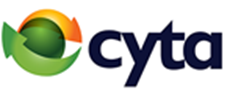 The contract summary provides the main elements of the service offer, as required by EU Law1.It helps to make a comparison between service offers.It provides complete information about the services provided in other documents.1. Installation Fee: €40 can be paid once off or in 10 monthly installments per access point.2. Service Characteristics: It only allows national calls while other calls are blocked.More Info: https://www.cyta.com.cy/telephony-internet All quoted prices include VAT.ServiceInstallation Fee (1)Monthly SubcsriptionTelephony Special Use€ 40,00€ 16,96Note: Telephony Special Use service connects only one telephone number (for customers without any other broadband service).Note: Telephony Special Use service connects only one telephone number (for customers without any other broadband service).Note: Telephony Special Use service connects only one telephone number (for customers without any other broadband service).